Name:  _______________________________________________  Date:  ____________________Missouri HistoryLewis and ClarkOn the map below, complete the directions given.Label the route of the Lewis and Clark Expedition with a green pencil.Label the Missouri River.Label the Mississippi RiverShow the location of the Rocky Mountains with some “carrot” symbols (^)Locate these places on the map: St. Louis MO, St. Charles, MO, Fort Mandan, Fort ClatsopColor the territory claimed by France until the Louisiana Purchase yellow.Using the following abbreviations, label the states which existed when Lewis and Clark began their expedition:Connecticut  	CT	New York	NY	Delaware	DE	North Carolina	NCGeorgia		GA	Kentucky	KY	Pennsylvania	PA	Rhode Island	RISouth Carolina	SC	Maryland	MD	Tennessee	TN	Massachusetts	MAVermont	VT	New Hampshire	NH	Virginia		VA	New Jersey	NJ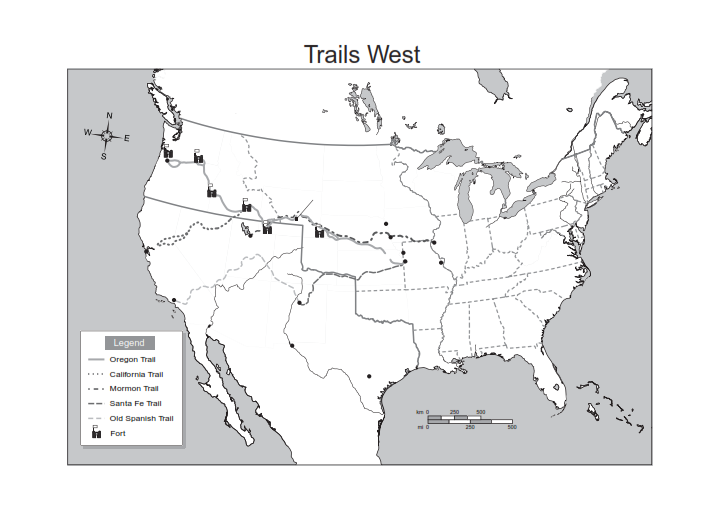 